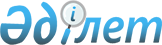 О назначении Ахметова С.Н. Первым заместителем Премьер-министра Республики КазахстанУказ Президента Республики Казахстан от 20 января 2012 года № 227

      Назначить Ахметова Серика Ныгметулы Первым заместителем Премьер-Министра Республики Казахстан, освободив от должности акима Карагандинской области.      Президент

      Республики Казахстан                       Н. НАЗАРБАЕВ
					© 2012. РГП на ПХВ «Институт законодательства и правовой информации Республики Казахстан» Министерства юстиции Республики Казахстан
				